Title of the Contribution Font size16 Align leftAuthor’s Name 12 LeftAuthor’s Address, e-mail 10 LeftAbstract: 9 JustifyKeywords: 9 Justify	(not compulsory)1	First-Level Heading 141.1	Second-Level Heading 121.1.1	Third-Level Heading 1010 Justify. Please use font type Times Roman CE only. text text text text text text text text text text text text text text text text text text text text text text text text text text text text text text text text text text.	()1.1.2	Third-Level Headingtext text text text text text text text text text text text text text text text text text [1].text text text text text text text text text text text text text text text text text text. text text text text text text text text text text text text text text text text text text text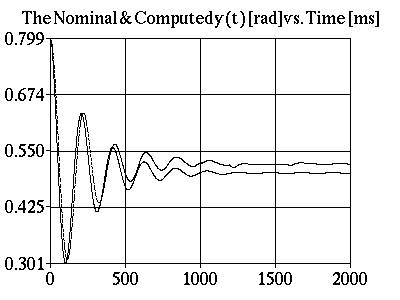 Figure 1The trajectory trackingtext text text text text text text text text text text text text text text text text text text text text text text text text text text text text text text text text text.Conclusions 10text text text text text text text text text text text text text text text text text text text text text text text text text text text text text text.Acknowledgement 10text text text text text text text text text text text text text text text text text text text text text text text text text text text text text text.References 10[1]	Authors: Title, in Proceedings of …, place and date of edition, pp. [2]	Marci K. Sun, Devon Prince: Development Strategy for Mechanical Evaluation Formation, in Proceedings of 5th International Conference on Industrial Application on Computational Intelligence, Budapest, Hungary, July 10-13, 1980, pp. 159-165